РАСЧЁТНАЯ РАБОТА №1ЭЛЕКТРИЧЕСКАЯ ЦЕПЬ ПОСТОЯННОГО ТОКАВариант № 67Для заданной электрической схемы (рисунок 1):1. Выбрать положительные направления токов в ветвях и составить схему уравнений по законам Кирхгофа;
2. Определить токи методом контурных токов и методом угловых потенциалов (напряжений);
3. Определить указанный в задании ток (I5) методом эквивалентного генератора (активного двухполюсника);
4. Результаты расчетов свести в таблицу и сравнить их;
5. Составить баланс мощностей;
6. Построить потенциальную диаграмму для контура (2). 
Примечание: Индекс тока в ветви принимать соответствующим индексу ЭДС (резистора).Исходные данные:Таблица 1 – Значения ЭДСТаблица 2 – Значение сопротивлений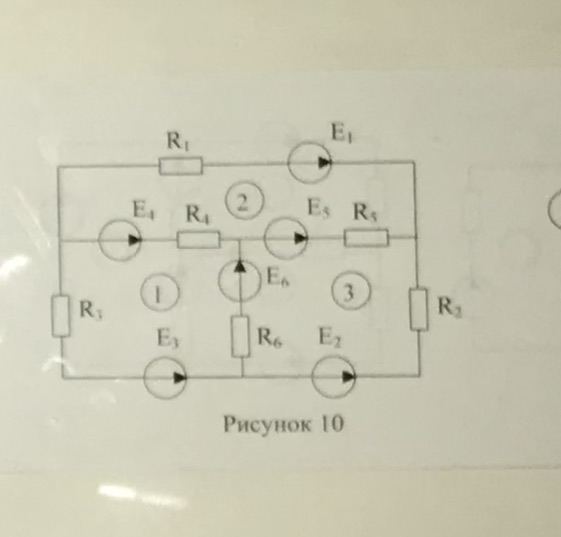 Рисунок 1 - Электрическая цепь постоянного токаЭДС, ВЭДС, ВЭДС, ВЭДС, ВЭДС, ВЭДС, ВE1E2E3E4E5E650608010012040Резистор, ОмРезистор, ОмРезистор, ОмРезистор, ОмРезистор, ОмРезистор, ОмR1R2R3R4R5R645681012